КОММЕРЧЕСКОЕ ПРЕДЛОЖЕНИЕКОММЕРЧЕСКОЕ ПРЕДЛОЖЕНИЕКОММЕРЧЕСКОЕ ПРЕДЛОЖЕНИЕКОММЕРЧЕСКОЕ ПРЕДЛОЖЕНИЕНазвание компанииГруппа компаний БахмалГруппа компаний БахмалГруппа компаний БахмалСфера деятельностиЛегкая промышленность, швейное производство, отделочное производство, ткацкое производство.Легкая промышленность, швейное производство, отделочное производство, ткацкое производство.Легкая промышленность, швейное производство, отделочное производство, ткацкое производство.Краткая информация о предприятии (год создания, штат сотрудников и т.д.)Предприятие «Bahmal Group» является одним из крупнейших производителей текстиля в Республике Узбекистан. «Bahmal Group» основано в 2005 году и объединяет 11 текстильных компаний.	В настоящее время производственные мощности предприятия для печатных и окрашенных тканей составляют более 36 миллиона метров в год. Кроме того, группа может похвастаться готовыми продуктами, такими как: постельное белье, кухонные полотенца, носовые платки, мужские шорты, рубашки и т.д.Продукция известна не только в Узбекистане, но и за рубежом, среди таких стран как: Россия, Польша, Чехия, Эстония и страны Центральной Азии.Предприятие «Bahmal Group» является одним из крупнейших производителей текстиля в Республике Узбекистан. «Bahmal Group» основано в 2005 году и объединяет 11 текстильных компаний.	В настоящее время производственные мощности предприятия для печатных и окрашенных тканей составляют более 36 миллиона метров в год. Кроме того, группа может похвастаться готовыми продуктами, такими как: постельное белье, кухонные полотенца, носовые платки, мужские шорты, рубашки и т.д.Продукция известна не только в Узбекистане, но и за рубежом, среди таких стран как: Россия, Польша, Чехия, Эстония и страны Центральной Азии.Предприятие «Bahmal Group» является одним из крупнейших производителей текстиля в Республике Узбекистан. «Bahmal Group» основано в 2005 году и объединяет 11 текстильных компаний.	В настоящее время производственные мощности предприятия для печатных и окрашенных тканей составляют более 36 миллиона метров в год. Кроме того, группа может похвастаться готовыми продуктами, такими как: постельное белье, кухонные полотенца, носовые платки, мужские шорты, рубашки и т.д.Продукция известна не только в Узбекистане, но и за рубежом, среди таких стран как: Россия, Польша, Чехия, Эстония и страны Центральной Азии.Сертификат качестваСистема менеджмента качества соответствует установленным национальным и международным требованиям, в том числе O`zDStISO-9001:2015, что удостоверяется соответствующим сертификатом соответствия № QMS-3925-2017, выдан: 21.12.17, действителен до: 20.12.20Система менеджмента качества соответствует установленным национальным и международным требованиям, в том числе O`zDStISO-9001:2015, что удостоверяется соответствующим сертификатом соответствия № QMS-3925-2017, выдан: 21.12.17, действителен до: 20.12.20Система менеджмента качества соответствует установленным национальным и международным требованиям, в том числе O`zDStISO-9001:2015, что удостоверяется соответствующим сертификатом соответствия № QMS-3925-2017, выдан: 21.12.17, действителен до: 20.12.20Логотип предприятия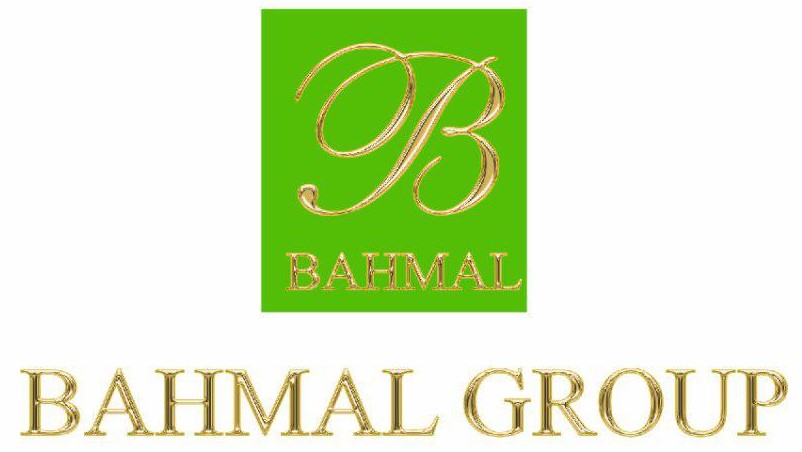 Адрес220100 Республика УзбекистанХорезмская область, город  Ургенч, ул. В.Фаязовадом 1а.220100 Республика УзбекистанХорезмская область, город  Ургенч, ул. В.Фаязовадом 1а.220100 Республика УзбекистанХорезмская область, город  Ургенч, ул. В.Фаязовадом 1а.ФИО руководителяАхмедов Баходыр АтамуратовичАхмедов Баходыр АтамуратовичАхмедов Баходыр АтамуратовичТел./факс0362 229-48-75+998 91 4290269 Веб-сайт: http://bahmal.uzE-mail:interbahmal@mail.ru ;bahmal@bk.ru Годовой оборот170 000 000 000 сумУсловия поставкиДоговорная Фото продукции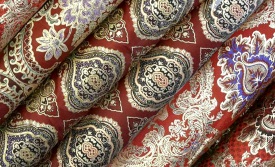 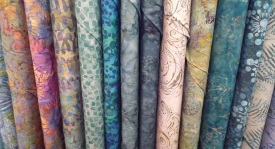 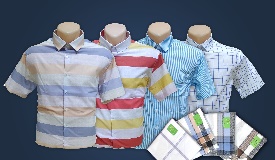 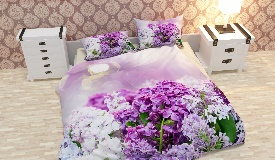 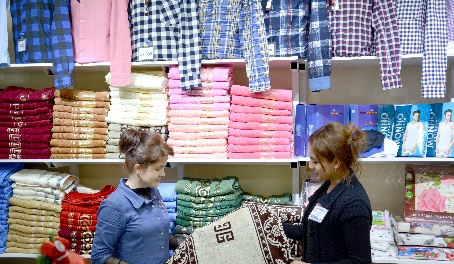 